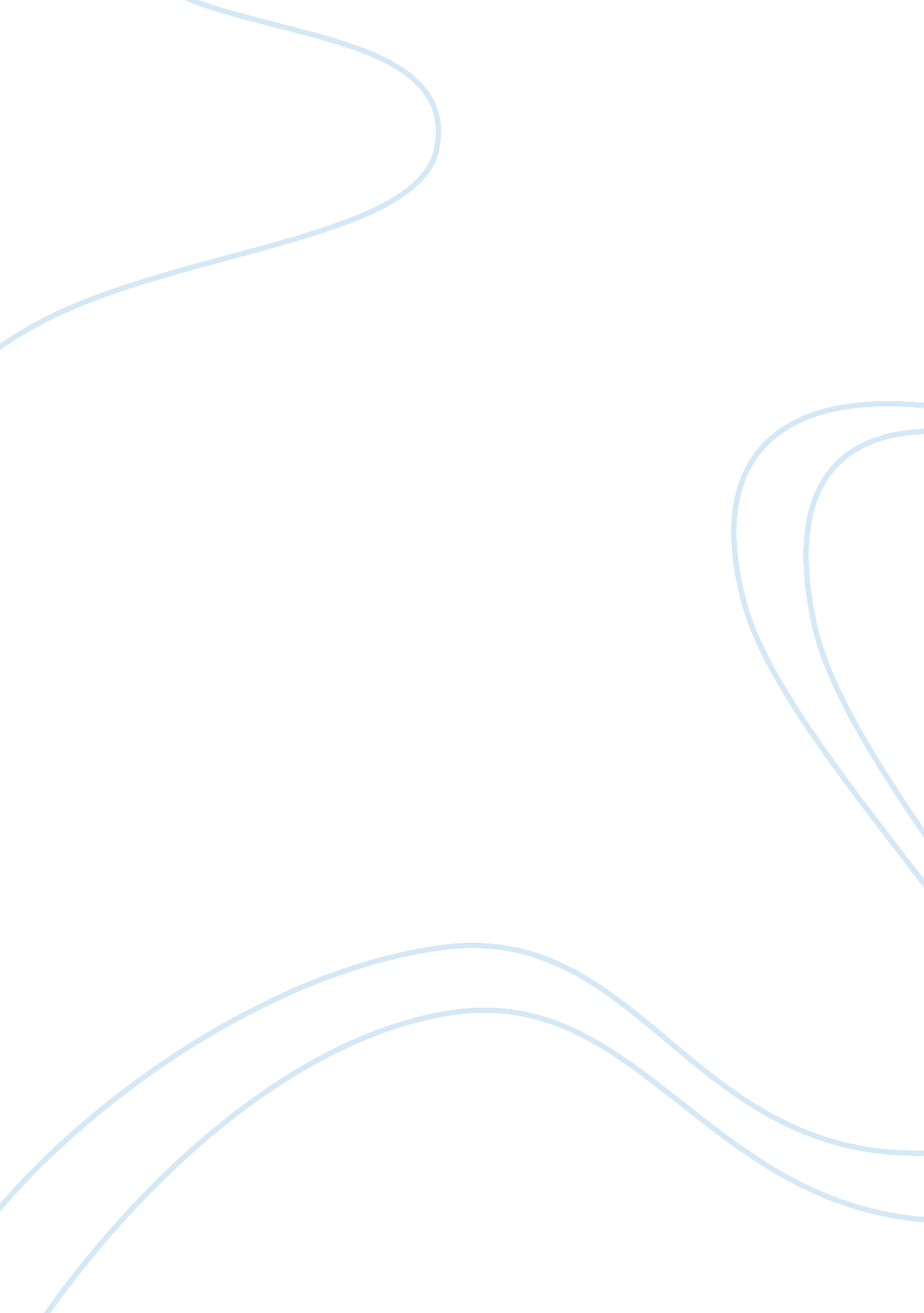 Antenna that can operate over a large range biology essayArt & Culture, Music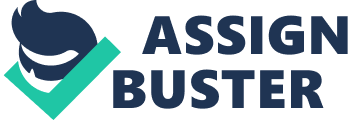 \n[toc title="Table of Contents"]\n \n \t * \n \t = \n \t = = = . \n \t ) \n \t = === ==== \n \n[/toc]\n \n Antenna that can run over big scope of frequences is know is broadband aerial. In fact the term BROADBAND is typically referred to bandwidth. bandwidth is measured in two ways allow f1 and f2 be the upper and lower frequences severally the Centre or design frequence is denoted by f3 so bandwidth will be: Bp= %Bandwidth is besides denoted as ratio: Br= The bandwidth of narrowband is denoted by present utilizing Bp while broadband aerial is denoted their bandwidth as Br. Resonant aerial has little bandwidths for illustration half wave dipole have bandwidths of 8 and 16 % . On the other manus aerials holding going moving ridges instead than standing moving ridges in them operate over big scope of frequences. More exactly, ” If electric resistance and forms of an aerial do non alter significantly over about an octave ( or more we call it as a broadband aerial. ‘ Broadband aerials normally require constructions that do n’t stress disconnected alterations in their physical constructions and dimensions involved. Smooth physical constructions tend to bring forth forms and input electric resistances that besides change swimmingly with frequence. This is an of import key construct in broadband aerials. The broadband aerial is typically an aerial that is non resonant with changeless Impudence throughout over big scope of frequences. Antenna is good match to spacing supplying smooth passages from the guided moving ridge and input transmittal line to free infinite moving ridge. For illustration short dipole has disconnected passages from guided moving ridge on the transmittal line to infinite with big contemplation of energy with resonant and back and Forth near a dipole before being radiated. The big energy storage before radiation. The changeless electric resistance curved bi conical is going beckon antenna the axial manner coiling aerial is besides going moving ridge aerial. Little energy is reflected from unfastened terminal so input electric resistance remains same and changeless over a wideband. Typically VSWR? 1. 5 over a 2 to 1 bandwidth. This behaviour is maintained in an array of many spirals because of little common yoke of spirals. Types of Broadband Antennas: Travel WAVE WIRE ANTENNASThe construct of going moving ridge aerial is referred when there are no strongly reflected moving ridges. A going moving ridge aerial acts as guiding construction for going moving ridges and provides a way to moving ridges. Whereas resonating aerial supports standing moving ridges that limits the bandwidth of an aerial. Besides really long aerial may disperse most of the power, taking to little reflected moving ridges by virtuousness of fact really little power incident on the terminals. Simplest going moving ridge wire aerial is consecutive wire transporting a pure going moving ridge referred to as going wave long wire aerial. A long wire is one that greater than one half moving ridge long. The going moving ridge long wire with matched burden opposition is RL to forestall contemplations from wire terminals. A going moving ridge long wire operated in the presence of an imperfect land plane is referred as Beverage antenna or Wave aerials. Long wire is fed from coaxal wire as an practical method The perpendicular subdivision of tallness vitamin D is assumes non to be radiated which is true for vitamin D & A ; lt ; & A ; lt ; L eventually we assume radiative and ohmic losingss along the wire are little. When fading is neglected the current amplitude is changeless( Z ) = Which represents an unattenuated traveling moving ridge propagating in +z way with stage changeless ? of free infinite.( DIAGRAM OF TRAVELLING WAVE LONG WIRE ANTENNA )( V ANTENNA AND UNIDIRECTIONAL BIDIRECTIONAL )At an angle relation to the axis of the wire the chief beam of individual electrically long wire is in ain way. Traveling moving ridge aerials are designed by multiple going sections. Those sections can be oriented in a manner such that the chief beam of constituent wires combine to increase the belongingss like directionality of overall aerial. Vee aerial is formed such that linking two matched going moving ridge sections to the terminal of the going moving ridge sections to the line provender relation to some angle that would be specified.( RHOMBIC ANTENNARhombic aerial is constructed when we connect two VEE going wave aerials with their unfastened terminals. The provender is to be at one terminal of the diamond and matched transmittal at opposite terminal. as we consider that contemplations from the load terminal are negligible typically all four music directors of the rhombic are of same length. Actually rhombic aerial is like a non unvarying transmittal line where the features change not uniformly it is extremely broad set and directional aerial. HELICAL ANTENNA: If a music director is wound into coiling form and fed decently it is referred to as a coiling aerial or merely helix. Coiling aerial is shown in the figure if one bend of the spiral is uncoiled the relationship among the assorted spiral parametric quantities are revealed. Symbols used to depict the spiral are defined under: D= diameter of spiral ( Between centres of spiral stuffs )C= Circumference of spiral = ? DS= Spacing between bends = C sunburn ?? = pitch angle = L= Length of one bend = N= Number of bends= length of coiling coil= NLH = height = axial length= NSvitamin D = diameter of spiral music director. When S= 0 the coiling cut down to loop aerial and when D = 0 it reduces to linear aerial. A coiling can be operated in two manners the normal manner and axial manner. The normal manner outputs radiations that is most intense normal to the axes of the spiral. This occurs when coiling diameter is little compared to wavelength. The axial manner provide radiation upper limit along the axes of the spiral. Normal Mode Helical Antenna: In the normal manner of operation the radiated much in the way normal to the spiral axes, theory we emit circularly polarized moving ridges. For normal manner of operations the dimension of coiling aerial must be little as compared to A swavelength that is D & A ; lt ; & A ; lt ; lambda and normally L & A ; lt ; & A ; lt ; Lamda. Normal helical is electrically little aerials hence its efficiency is low. Since coiling is little so current is changeless both in stage and magnitude over its length. Far field form is independent of figure of bends and may be obtained even by analyzing one bend. The far zone electric field of ideal dipole is shownN? ? µ ISWhere S is the spacing between bends is the length of an ideal dipoleWhere cubic decimeter is being replaced by S in add-on by a cringle and is given by: * Where is substituted by for ‘ a ‘ Axial ration is defined by the ration of. = By changing the D and S or merely D the axial ratio attains of 0? AR??. The value of AR= 0 is particular instance and occurs when taking to linearly polarized moving ridge of horizontal polarisation. When AR=? , and the radiated moving ridge is linearly polarized with perpendicular polarisation ( the spiral is perpendicular dipole ) . Another particular instance is the 1 when AR is unity occurs when:= 1Or C=? DWhen the dimensional parametric quantities of the spiral satisfy the above relation so radiated field is circularly polarized in all waies. Change of polarisation province can be defined better by pitch angle of zero grade that is get downing, which reduces spiral to a cringle aerial with additive horizontal polarisation. As ? addition polarisation becomes egg-shaped. When ? is such that AR= 1 we have so circularly polarisation. Finally when ? becomes 90 grade the spiral reduces to linearly polarized. To acquire normal manner of operation it is seen that the current throughout the length of spiral is of changeless magnitude and stage besides. This is because that entire length of spiral wire is really little compared to the wavelength ( & A ; lt ; & A ; lt ; lamda ) and is terminated decently to cut down multiple contemplations. Because of the critical dependance of its radiation features on its geometrical dimensions which is really little as compared to wavelength this manner of operation is really narrow and its radiation efficiency is really little. Practically, this manner is limited and less in usage. Axial ModeIts more practical manner of operation which can be generated easy is the axial or endfire manner. In this manner of operation there is merely on major lobe and maximal radiations strength along the axes of spiral. The minor lobes country are at oblique angles to the spiral. For this manner the diameter D and spacing must be big fractions of the wavelength. To accomplish round polarisation the perimeter of the spiral must be in order of & A ; lt ; scope. And spacing about S= lambda/4. The pitch angle is normally. Most frequently in this manner aerial is used in concurrence with a land plane, whose diameter is least lambda/2, and is fed by coaxal line. The dimensions of spiral for this manner of operation are non critical consequences in greater bandwidth. Electric Magnetic Dipole: By presuming that coiling aerial geometry is represented by figure of horizontal cringles and perpendicular minute dipoles. It would so seen than seem sensible that an aerial with merely one cringle and individual perpendicular dipole represents a radiator with egg-shaped polarisation. Round polarisation is achieved in all infinite if the current in each component can be controlled by spliting the available power every bit between the dipole and the cringle, so that the magnitude of the field strength radiated by each is equal. This sort of aerial normally operates about 350 MHz and other near 1. 2Ghz. This sort of aerial is really utile in UHF communications webs where considerable sum of attenuation may be. In instance of melting one constituent is affected while other communicates decently in the same mode, therefore provide uninterrupted communications. The same consequence would use in VHF and UHF broadcast medium. In add-on to this an aerial of this sort may convey or have with horizontal or perpendicular elements, supplying a convenience in the architectural design of having aerial. Yagi-Uda Array of Linear ElementssYagi-Uda Antenna is a parasitic additive array of parallel dipoles, among those arrays one is energized with feed transmittal line and others Acts of the Apostless as radiators whose currents are induced by matching with each other bascically the aerial is consisted of reflector and goaded component and one or more di-reflectors are in the way of transmittal the public presentation of Yagi aerial uda aerial extensively varies with altering the parametric quantities and are effected by the fluctuations. A really practical radiator in HF ( 3-30 MHz ) , VHF ( 30-330 MHz ) and UHF ( 300-3000 MHz ) Ranges in yagi-uda aerial. This antenna consists of figure of additive dipole elements. One of them is energized straight by a feed transmittal line while other Acts of the Apostless as parasitic radiators whose currents are introduce by common yoke. The common provender component in such sort of aerial is folded dipole. Television aerial is the illustration of yagi-uda aerial. To accomplish the endfire beam formation the parasitic elements in the way the beam are slightly smaller in length than the feed component. Normally the goaded component resonant with its length somewhat less than lambda/2 while the length of managers will be about ( . 4-. 45lambda ) . Directors are non necessary that they should be of same length and diameters. Separation between the managers should be ( 0. 3-0. 4 lambda ) and is non necessary to maintain it changeless for planing intent. A significantly bead in addition is noticed as we increase spacing greater than 0. 3 lambda. As the length of each manager is little as compared to resonant length the electric resistance of each is capacitive and current Induces voltage. Similarly electric resistance of reflectors is inductive and stages of the current slowdowns those of induced voltage ‘ s. Entire current is non determined merely by their length but besides by the spacing nowadays between the elements. Properly infinite elements and length less than lambda/2 Acts of the Apostless as managers because current is similar in elements with equal progressive stage displacements which will reenforce the field of energized elements towards the managers. The yagi-uda construction supports the traveling moving ridge whose public presentation is determined by the current distribution in elements and stage speed if going moving ridge. The major function of reflector is played by the first component next to the one energized and really small in the public presentation of yagi-uda is gained if more than one reflector is used. However considerable betterment is achieved if more managers are added to range. A certain restriction in add-on of managers to range is that the sum of current that is distributed is reduced. Normally most aerials have about 6-12 managers. However many arrays are designed to hold 30-40 managers. Array length of order 6*lambda have been mentioned. The radiation features that are normally of involvement in yagi-uda array aerial are frontward and rearward additions, input electric resistance, bandwidth forepart to endorse ratio magnitude of minor lobs. Length and spacing of elements have great influence on features. Analytical based ferulae determines the different features. Yagi-uda aerial has low input electric resistance and narrow bandwidth on the order of approximately 2 % , Improvements on both has been made on the disbursal of others. A trade off or via media has to be done, that depends on peculiar design. One manner to better the input electric resistance without impacting the public presentation of other parametric quantities is to utilize an electric resistance apparatus component as a provender such as folded dipole. Spiral AntennaSpiral aerial is a type of aerials that are associated with going moving ridge construction and they are good known due to their wideband public presentation and wideband breadth typically a bandwidth of 5: 1 or 10: 1 can be achieved and stable input electric resistance. Spiral aerial is an attractive pick where a individual aerial is required to direct or receieve on multi channels. Wide applications are observed in nomadic communicating and pilotages. Spiral antenna outputs really high bandwidths and they are known as broadband aerials. Equiangular Spiral AntennaEquiangular spiral curve is shown and its equation is denotedR = Where is the radius of for= 0 and ‘ a ‘ is changeless commanding the flare angle rate of the spiral. The spiral in the figure is right handed. Left handed coiling is generated by negative value of ‘ a ‘ or by merely turning over the spiral of figure. The four metallic parts in spiral have their ain equation. = ( Region no 1 )( Region no 2 )( Region no 3 )( Region no 4 )( Diagrams of equiangular coiling + contriver equiangular coiling aerial for ego complementary instance )The electric resistance form and polarisation of the contriver equiangular coiling aerial remain about changeless over broad scope of frequences. The provender point at the centre the overall radius and flare angle affect the public presentation. The flair rate factor ‘ a ‘ is more handily represented through enlargement ratewhich is increase factor of the radius for one bend of the spiral: = = = . A typically value of is 4 and so from equation a= 0. 221. The frequence at the upper terminal of operating set is determined by the provender construction. The minimal radius is about a one-fourth wavelengths at for an enlargement ratio of 4. A about tantamount standard is a perimeter in the feed part of 2? . The low frequence bound is set by overall radius R which is approximately a one-fourth wavelength at. So the perimeter of the circle that is enveloping the spiral can be used to put the low frequence bound through C= 2?= lambda cubic decimeter. See a one and one half turn coiling with a=. 22 so the maximal Radius R= r ( ?= 3? ) == 8. 03. This is equal lambda l/4 where lambda cubic decimeter is wavelength at low set border frequence. At the provender point r= r ( ?= 0 ) = and this is equal lambda/4 where lambda U is the wavelength at upper border so the bandwidth is = lambda l/ lambda u = 8. 03 This 8: 1 bandwidth is typically: nevertheless bandwidth of 40: 1 can be achieved. The radiation form of contriver equiangular coiling aerial is bidirectional with two broad beams broadside to the plane of spiral. The polarisation of radiation is close to circular over broad scope of angles. Out to as far from broadside. The sense of polarisation is determined by sense of flare angle of the spiral. Archimedean Spiral AntennaThis is another sort of coiling aerial. This aerial as are many coiling aerial is easy constructed utilizing printed circuit techniques. Equation of two coiling aerial is given by: R = and ( ?-? )The Archimedean spiral is additive relative to the polar angle as compared to exponential for the equiangular spiral. The geometry of Archimedean aerial defines good the rule in frequence independent aerial. Band description of radiation is defined by active part responsible for radiations. Currents exist in a transmittal line manner and Fieldss cancel out in far field part. The active part occurs on that part of the aerial that is one wavelength in perimeter for curving constructions or has half wavelength long component in aerial with consecutive wires or borders. Beyond the active part currents are little holding lost power to radiations in active part. Active part moves around the aerial with frequence. The weaponries are feed out of stage at points and. This is represented with oppositely way of current pointers. The current is inward from arm no 1. So phase displacements from the provender to A are indistinguishable, continuing the current waies. The active part where perimeter is one wavelength contains path points label A or B. It can be assumed that current distribution is about same in this part. Phase nevertheless shifts as the going moving ridge moves along the weaponries. Since the perimeter electrically big in active part, stage must be accounted for. The stage displacement between and between because of way difference lambda/2. Now it is determined that points and are in stage. This in stage state of affairs causes support of electrical Fieldss in broadside way, giving maximal radiations. Resistive tonss are added to forestall contemplation from the terminals due to staying going moving ridges. Second of import facet is province of polarisation ; Archimedean coiling aerial is associated with round polarisation belongings. In active part points that are one one-fourth bend around the spiral are out of stage. For illustration the stage Ar point lags that at point by. In add-on the currents are extraneous in infinite. The current magnitudes are besides about equal. The coiling produces wide chief beam perpendicular to the plane of coiling. Most of application requires a unidirectional beam. This is created by endorsing the coiling with land plane ; most common attack is to utilize a metallic pit behind the coiling organizing a pit backed Archimedean coiling aerial. This introduces fixed length thereby changing true frequence independent behaviour. This job is solved by lading the pit with absorbing stuff to cut down resonating effects this nevertheless introduces loss. Sleeve AntennaA sleeve monopole aerial is shown in the figure provender from a coaxal transmittal line. The sleeve exterior behaves as an component which is radiating and the interior Acts of the Apostless as outer music director of the provender coaxal line. In general the length of arm may be any part of the entire length of the monopole. From nothing to where arms constitutes the full radiating part of aerial. In general the length of arm is about to the tallness of monopole. This is due to the fact that the current at practical provender point alterations merely somewhat as the overall monopole tallness varies from lambda/4 to lambda/2. The first sleeve monopole resonance occurs at frequence where the monopole length l+L. The staying design variable is l/L. It has been found by experimentation that a value of l/L= 2. 25 outputs optimal radiations patterns about 4: 1 set. The factor l/L has small consequence for l+L & A ; lt ; & A ; lt ; lambda/2 since the current on exterior of the arm will hold about the same stage as on the top part of monopole itself. However for long electrical lengths ration of l/L has really important consequence on radiation form. Pattern bandwidth4: 1cubic decimeter + LLambda/4 at low terminal of setl/L2. 25D/d3VSWRLess than 8: 1Log Periodic AntennasA contriver log-periodic consists of a metal strip whose borders are specified by angle ?/2. However in order to stipulate the length from beginning to any point on the construction a distance characteristic must be included. In spherical co-ordinate system ( R, the form of the construction can be written as ) It is apparent from above equation that values of ? are repeated whenever the logarithm of radial frequence ln ( ? ) = ln ( 2? f ) differs by 2?/b. The public presentation of the system is so periodic map of logarithm of the frequence Si we call it log-periodic aerial. A specific constellation is shown it consists of two coplanar weaponries geometry. The form is unidirectional towards the vertex of the cone formed by the two cone and it ids linearly polarized. The form of this aerial is non wholly frequency independent the amplitude fluctuations of certain design are really somewhat so practical they are frequency independent. Log periodic aerials were discovered while analyzing the current distribution on log periodic surface constructions. This shown there is strong current concentration at or near borders of the music directors. Therefore if we remove portion of a surface that is additive to organize a wire antenna it should non earnestly degrade the public presentation of the aerial. To verify this wire aerial with geometrical form similar to model formed by the borders of the carry oning surface was built and it was investigated that public presentation of the aerial was indistinguishable to that of borders. If wires or borders of the home bases are linear the geometry cut down to trapezoidal tooth log periodic constructions with no losingss in operational public presentations, there are legion practical forms of log periodic aerial with really less loss and efficient public presentation. For unvarying periodic teeth we define the geometrical ratio of the log periodic constructions as under:? = And breadth of aerial slot is: Ten = If are two frequences are one period apart they are related to geometrical ratio as under:? = WhileIf we talk about the public presentation of the aerial it comes to cognize that it is the map of ? , ? , ? , X. In general these constructions perform contriver and conelike constructions. Major difference is that log periodic aerials are linearly polarized alternatively of circularly polarisation. Some features of pit backed linearly polarized flush saddle horse log-periodic slot aerials are: VSWR-2: 1 ; Eplane beam breadth. H-plane beam breadth is. The maximal diameter of pit is about 2. 4in. ( 6. 1cm ) the deepness is 1. 75in ( 4. 445cm ) , and weight is ( . 14kg )Dipole Array Log-Periodic Antenna: Most common and easy recognizable log-periodic construction is dipole array constructions. It consists of sequence of side by side parallel additive dipoles organizing a coplanar array. Although it is much similar to yagi-uda aerial but still there are batch of differences. Directivities are similar to yagi-uda ( 7-12db ) they are accomplishable and maintained over much bandwidths. There are many differences between them. Geometric dimensions of yagi-uda elements ( ) spacing ( ) diameter and even breach spacing at dipole Centre of log periodic array additions logarithmically as defined by opposite of geometrical ratio. = === ==== Another factor that is associated with dipole array is spacing factor ? and is defined by:? = Straight lines through dipole terminal meet to organize an angle 2? which is characteristic of frequence independent constructions. Changeless dimensions are used because it is non easy to flex the wires up to want length or spacing or gapping, so usually minor factors do n’t restrict the public presentation. While in yagi-uda merely one component is straight energized by the provender while other component are ever in parasitic manner. If elements are closely separated so phase patterned advance of the current is to the right. The radiated individual log periodic array is linearly polarized and it has horizontal polarisation when plane of aerial is parallel to the land. However bidirectional forms and round polarisation can be achieved by phasing multiple log periodic dipole arrays. Though construction is periodical but it ever does non intend to give really big scope of frequences or it behave like broadband aerial nevertheless a good bandwidth can be achieved by changing the parametric quantities through insistent cycling procedure. MICROSTRIP PATCH ANTENNAA really simple aerial is microstrip spot aerial that is consist of radiating spot which has groun plane, the other side. the spot is by and large made from carry oning stuff such as Cu gold and can take any good suited form. the radiating spot has field lines are frequently seem to be photo etched on the insulator. to do it simplify and the public presentation efficient this spot is usually square form rectangular, triangular elliptical or other common form that can give us better and efficient consequences. For a rectangular spot the length L is normally order of 0. 3333? & A ; lt ; L & A ; lt ; 0. 5? where ? is free infinite wavelength. The spot is selected to really thin such that thickness should be really really little than ? . the tallness of the spot that is denoted by H of the dielectric substrate is normally ? ? H ? 0. 05? , and dielectric substrate that is denoted by ? has a scope of 2. 2 ? ? 12. Microstrip spot aerial radiates because of the Fieldss between the spot border and land plane in order to acquire better consequence dielectric substrate holding a low insulator invariable is preferred, but such constellations lead to big spot size. To plan a compact microstrip spot antenna a substrate with high dielectric invariable must be used that consequences less public presentation and narrow bandwidth and therefore via media or trade off has to be done while ciphering the aerial parametric quantities harmonizing to desired consequencesAdvantages and DisadvantagesMicrostrip spot aerials have been widely used in radio applications because of their low profile constructions thats why they are compatible for embedded aerial in manus held wireless devices such as cell phone pages. Communication antennas mounted on missiles need to be thin confined and normally are microstrip spot aerialHere are some advantages that are associated with microstrip spot aerials are they are light weight holding low volume, planar constellation which can be made easy, holding low fiction cost and can be designed on big graduated table it supports both additive and round polarisation. integrated with microwave circuits easy capable of double and ternary frequence operations it is robust and mounted on stiff surfaces. Apart from advantages microstrip spot aerial has some drawbacks excessively they have narrow bandwidth lower efficiency and low addition. Microstip spot aerial has really high quality factor ( Q ) . Q represents the losingss associated with aerial. High Q means narrow bandwidth and low efficiency. Q can be reduced by increasing the thickness of dielectric substrate and when thickness is increased and increasing factor of the entire power delivered by the beginning goes into surface moving ridge and these surface moving ridges produce non required power loss which causes debasement of the aerial featuresShapes Of Different Patch Antennas 